108年度第2學期校外教學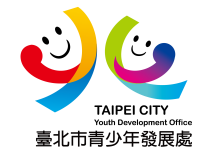 參與學生名冊學校及班級名稱：帶隊老師姓名：參與課程：編號學生姓名編號學生姓名116217318419520621722823924102511261227132814291530